FIRST PUBLIC HEARING NOTICES FOR MIFFLIN COUNTY AND ON BEHALF OF THE BROWN, DERRY AND GRANVILLE TOWNSHIP SUPERVISORS AND THE LEWISTOWN BOROUGH COUNCIL FOR THE 2020 CDBG-CV PROGRAM __________________________________________________________________________________________________MIFFLIN COUNTYNotice is hereby given by the Mifflin County Planning and Development Department that the Mifflin County Commissioners will hold their first public hearing on Thursday, June 4, 2020, at 9:00AM in the Mifflin County Courthouse, located at 20 North Wayne Street, Lewistown, PA 17004 on the second floor, in meeting room-A. This meeting is accessible to individuals with disabilities and/or for persons with limited English proficiency. If you wish to attend and require special accommodations, please notify the Mifflin County Planning and Development Department in advance at (717) 242-0887 or via e-mail at cfultz@mifflinco.org. Masks should be worn as per CDC guidelines.The purpose of the public hearing is to discuss the Community Development Block Grant- CARES Act (CDBG-CV) program in general, the needs of Mifflin County, and the County’s performance under the previously funded CDBG program years, and to discuss the required three – year community development plan of Mifflin County.Mifflin County is expected to receive an approximate allocation of $166,152.00 of 2020 CDBG-CV funds and $136,245.00 will be available for eligible projects. Eligible applicants may apply for any CDBG eligible activities to prevent, prepare for, and respond to the coronavirus (COVID-19). At least 70% of the available funding must be used for activities which benefit low and moderate income persons. The proposed activities must benefit at least 51% low-moderate income persons in the service area to qualify as a low-moderate income project. The PA Department of Community and Economic Development (DCED) has announced the application submission deadline to be July 31, 2020.The following types of activities may be eligible for funding under the CDBG-CV Program: public services that are new or provide quantifiable increases in the delivery of services; economic development, business assistance; public facilities; and general administration, planning, audit if required, and preparation of the CDBG-CV application. All interested citizens are encouraged to attend and will be offered the opportunity to give oral testimony at the public hearing and/or to present written comments concerning the needs of Mifflin County and proposed CDBG-CV program activities, the prior use of CDBG funds, as well as the CDBG program in general. Comments may be submitted to the Mifflin County Planning and Development Department at the address listed above by June 8, 2020.BROWN TOWNSHIPNotice is hereby given by the Mifflin County Planning and Development Department, on behalf of the Brown Township Supervisors that they will hold the first public hearing on Monday, June 1, 2020, at 6:45PM at the Brown Township municipal building, located at 22 Brown Township Drive, Reedsville, PA 17084. The meeting is accessible to individuals with disabilities and/or for persons with limited English proficiency. If you wish to attend and require special accommodations, please notify the Brown Township office in advance at (717) 667-2531. Masks should be worn as per CDC guidelines.             The purpose of the public hearing is to discuss the Community Development Block Grant- CARES Act (CDBG-CV) program in general, the needs of Brown Township, and the Township’s performance under the previously funded CDBG program years, and to discuss the required three year community development plan of Brown Township. Brown Township is expected to receive an allocation of $60,858.00 of 2020 CDBG-CV funds and $49,904.00 will be available for eligible projects. At least 70% of the available funding must be used for activities which benefit low and moderate income persons. The proposed activities must benefit at least 51% low-moderate income persons in the service area to qualify as a low-moderate income project. The PA Department of Community and Economic Development (DCED) has announced the application submission deadline to be July 31, 2020.The following types of activities may be eligible for funding under the CDBG-CV Program: public services that are new or provide quantifiable increases in the delivery of services; economic development, business assistance; public facilities; and general administration, planning, audit if required, and preparation of the CDBG-CV application. All interested citizens are encouraged to attend and will be offered the opportunity to give oral testimony at the public hearing and/or to present written comments concerning the needs of Brown Township and proposed CDBG-CV Program activities, the prior use of CDBG funds, as well as the CDBG program in general. Comments may be submitted to the Mifflin County Planning and Development Department at the address listed in the Mifflin County notice by June 8, 2020.DERRY TOWNSHIPNotice is hereby given by the Mifflin County Planning and Development Department, on behalf of the Derry Township Supervisors that they will hold the first Public Hearing virtually on Monday, June 1, 2020, at 5:15PM at the Derry Township municipal building located at 73 Reserve Lane, Lewistown, PA 17044. The meeting is accessible to individuals with disabilities and/or for persons with limited English proficiency. If you wish to attend and require special accommodations, please notify the Derry Township office in advance at (717) 248-8151. To access this meeting via telephone, call 832-831-2424 and the meeting ID is 194715.The purpose of the public hearing is to discuss the Community Development Block Grant- CARES Act (CDBG-CV) program in general, the needs of Derry Township, and the Township’s performance under the previously funded CDBG program years, and to discuss the required three – year community development plan of Derry Township.Derry Township is expected to receive an allocation of $69,660.00 of 2020 CDBG-CV funds and $57,122.00 will be available for eligible projects. At least 70% of the available funding must be used for activities which benefit low and moderate income persons. The proposed activities must benefit at least 51% low-moderate income persons in the service area to qualify as a low-moderate income project. The PA Department of Community and Economic Development (DCED) has announced the application submission deadline to be July 31, 2020.The following types of activities may be eligible for funding under the CDBG-CV Program: public services that are new or provide quantifiable increases in the delivery of services; economic development, business assistance; public facilities; and general administration, planning, audit if required, and preparation of the CDBG-CV application. All interested citizens are encouraged to attend and will be offered the opportunity to give oral testimony at the public hearing and/or to present written comments concerning the needs of Derry Township and proposed CDBG-CV program activities, the prior use of CDBG funds, as well as the CDBG program in general. Comments may be submitted to the Mifflin County Planning and Development Department at the address listed in the Mifflin County notice by June 8, 2020.GRANVILLE TOWNSHIPNotice is hereby given by the Mifflin County Planning and Development Department, on behalf of the Granville Township Supervisors that they will hold the first public hearing on Monday, June 8, 2020, at 7:00PM at the Granville Township municipal building, located at 100 Helen Street, Lewistown, PA 17044. The meeting is accessible to individuals with disabilities and/or for persons with limited English proficiency. If you wish to attend and require special accommodations, please notify the Granville Township office in advance at (717) 242-2334. Masks should be worn as per CDC guidelines. The purpose of the public hearing is to discuss the Community Development Block Grant- CARES Act (CDBG-CV) program in general, the needs of Granville Township, and the Township’s performance under the previously funded CDBG program years, and to discuss the required three year community development plan of Granville Township.Granville Township is expected to receive an allocation of $63,673.00 of 2020 CDBG-CV funds and $52,212.00 will be available for eligible projects. At least 70% of the available funding must be used for activities which benefit low and moderate income persons. The proposed activities must benefit at least 51% low-moderate income persons in the service area to qualify as a low-moderate income project. The PA Department of Community and Economic Development (DCED) has announced the application submission deadline to be July 31, 2020.The following types of activities may be eligible for funding under the CDBG-CV Program: public services that are new or provide quantifiable increases in the delivery of services; economic development, business assistance; public facilities; and general administration, planning, audit if required, and preparation of the CDBG-CV application. All interested citizens are encouraged to attend and will be offered the opportunity to give oral testimony at the public hearing and/or to present written comments concerning the needs of Granville Township and proposed CDBG-CV program activities, the prior use of CDBG funds, as well as the CDBG program in general. Comments may be submitted to the Mifflin County Planning and Development Department, at the address listed in the Mifflin County notice by June 8, 2020.LEWISTOWN BOROUGHNotice is hereby given by the Mifflin County Planning and Development Department, on behalf of the Lewistown Borough Council that they will hold the first Public Hearing on Monday, June 8, 2020, at 5:00PM at the Lewistown Borough Municipal Building, located at 2 East Third Street, Lewistown, PA 17044. The meeting is accessible to individuals with disabilities and/or for persons with limited English proficiency. If you wish to attend and require special accommodations, please notify the Lewistown Borough office in advance at (717) 248-1361. Masks should be worn as per CDC guidelines.The purpose of the public hearing is to discuss the Community Development Block Grant- CARES Act (CDBG-CV) program in general, the needs of the Borough of Lewistown, and the Borough’s performance under the previously funded CDBG program years, and to discuss the required three – year community development plan of Lewistown Borough.The Borough is expected to receive an allocation of $72,337.00 of 2020 CDBG-CV funds and $61,487.00 will be available for eligible projects. At least 70% of the available funding must be used for activities which benefit low and moderate income persons. The proposed activities must benefit at least 51% low-moderate income persons in the service area to qualify as a low-moderate income project. The PA Department of Community and Economic Development (DCED) has announced the application submission deadline to be July 31, 2020.The following types of activities may be eligible for funding under the CDBG-CV Program: public services that are new or provide quantifiable increases in the delivery of services; economic development, business assistance; public facilities; and general administration, planning, audit if required, and preparation of the CDBG-CV application. All interested citizens are encouraged to attend and will be offered the opportunity to give oral testimony at the public hearing and/or to present written comments concerning the needs of the Borough of Lewistown and proposed CDBG-CV Program activities, the prior use of CDBG funds, as well as the CDBG Program in general. Comments may be submitted to the Mifflin County Planning and Development Department at the address listed in the Mifflin County notice, by June 8, 2020.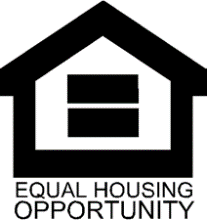 